План-конспект занятияпедагога дополнительного образования Новицкого Сергея ИгоревичаОбъединение –Коллектив современного танца «Танцевальный марафон»Программа – «Современные танцы»Группа - 03-102, 03-103 Дата проведения: - 12.12.2023.Время проведения: 14 ч. 00 мин, 18 ч. 30 мин.Тема занятия: «Общеукрепляющие и развивающие упражнения под музыку».Цель занятия: разучивание на основе развивающих движений новых элеменов в стиле «Jazz-Modern».Ход занятия.Вводная часть.       - Разминка: повороты головы, движения для плечевого пояса, танцевальные элементы, наклоны корпуса, движения для рук, прыжки на месте и в продвижении, бег с захлёстом, восстановление дыхания.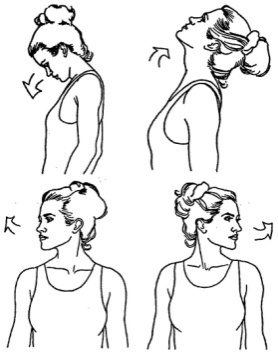 Партерный экзерсис- Постановка корпуса, упражнение на коврике.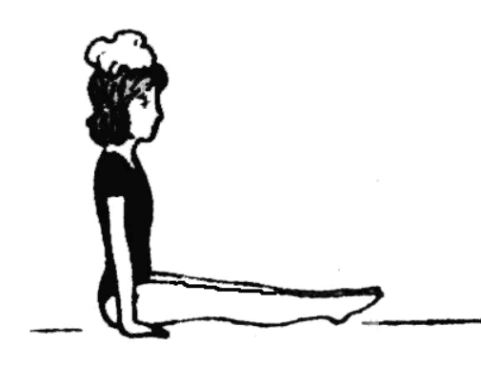      - Релеве. Упражнение на укрепление мышц стопы и выворотности.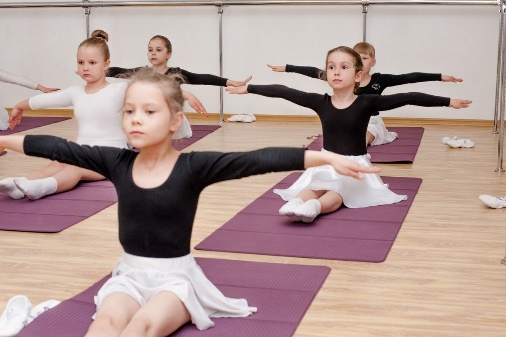      - Складочка: вперед, к правой ноге и к левой.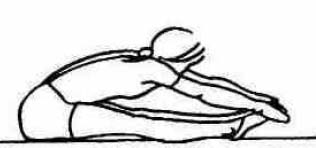      - Складочка по первой выворотной позиции.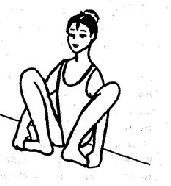      - Упражнение на расстяжку мышц стопы сидя по 6 позиции.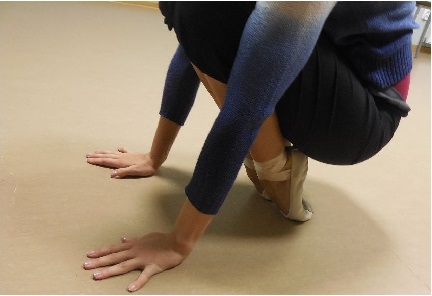  - Упражнение «Бабочка»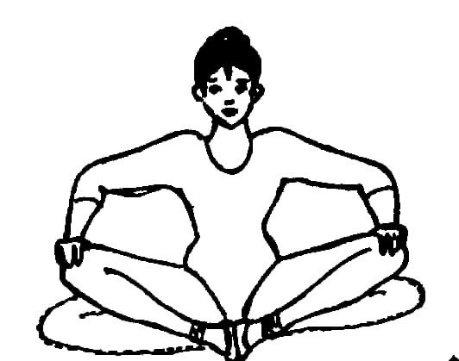      - Упражнение «Лягушка» лежа  на животе и на спине.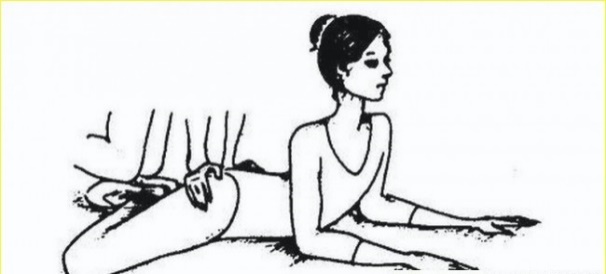      - Упражнение «Уголок» силовое упражнение для укрепления мышц    живота.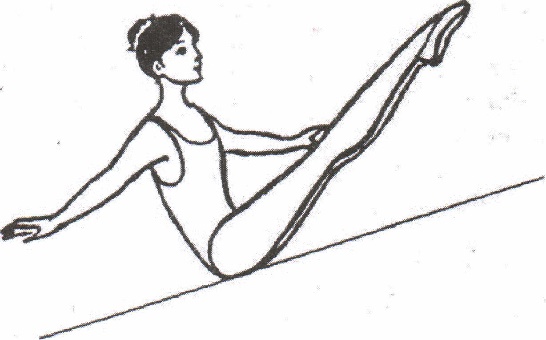      - Упражнение «Улитка-бутерброд» для гибкости мышц спины.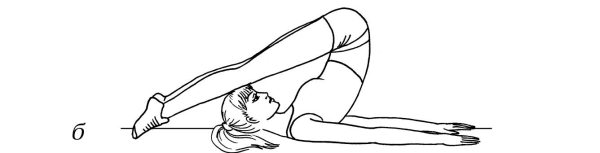 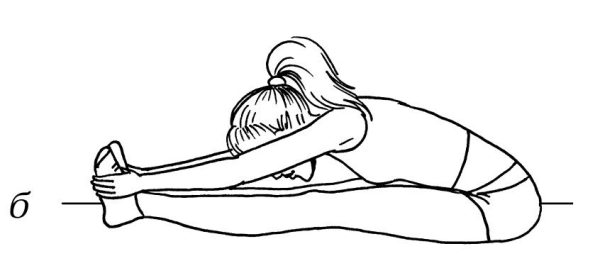 2. Основная часть.Разучивание современного танца в стиле Jazz-Modern- Посмотрите внимательно видео и начинайте разучивать танец под счет медленно по одному фрагменту. Затем попробуйте эти движения собрать вместе и повторить сначала медленно несколько раз, затем быстро.https://www.youtube.com/watch?v=jYLDL4t_Y_IОбратите внимание, что в видео присутствуют акробатические элементы. В нашем исполнении танца мы этого делать не будем. Учим только хореографические движение и вращения без акробатики.3. Заключительная часть:- расслабление лежа на спине, восстановление дыхания.Домашнее задание: - Повторите и выучите движения танца в стиле Jazz-Modern до полного разучивания. Повторить «Современный танец» и танец «В гостях у сказки». Высылаем фото или видео занятий детей в домашних условиях на электронную почту: s-nov94@mail.ru